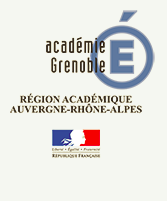 Document  1  Auto positionnement et expression des vœuxDocument  1  Auto positionnement et expression des vœuxDocument  1  Auto positionnement et expression des vœuxDocument  1  Auto positionnement et expression des vœuxDocument  1  Auto positionnement et expression des vœuxDocument  1  Auto positionnement et expression des vœuxDocument  1  Auto positionnement et expression des vœuxDocument  1  Auto positionnement et expression des vœuxDocument  1  Auto positionnement et expression des vœuxDocument  1  Auto positionnement et expression des vœuxDocument  1  Auto positionnement et expression des vœuxSECONDE POP LOGISTIQUE ET TRANSPORTSECONDE POP LOGISTIQUE ET TRANSPORTSECONDE POP LOGISTIQUE ET TRANSPORTNom et prénom de l’élève : ………………………………………………………………………………………………………Nom et prénom de l’élève : ………………………………………………………………………………………………………Nom et prénom de l’élève : ………………………………………………………………………………………………………Nom et prénom de l’élève : ………………………………………………………………………………………………………Nom et prénom de l’élève : ………………………………………………………………………………………………………Nom et prénom de l’élève : ………………………………………………………………………………………………………Nom et prénom de l’élève : ………………………………………………………………………………………………………Nom et prénom de l’élève : ………………………………………………………………………………………………………Date de naissance et âge ………………………………………………………..Date de naissance et âge ………………………………………………………..Date de naissance et âge ………………………………………………………..Date de naissance et âge ………………………………………………………..Date de naissance et âge ………………………………………………………..Date de naissance et âge ………………………………………………………..Date de naissance et âge ………………………………………………………..Origine scolaire : ………………………………………………………………………………………………………………………………………....Origine scolaire : ………………………………………………………………………………………………………………………………………....Origine scolaire : ………………………………………………………………………………………………………………………………………....Origine scolaire : ………………………………………………………………………………………………………………………………………....Origine scolaire : ………………………………………………………………………………………………………………………………………....Origine scolaire : ………………………………………………………………………………………………………………………………………....Origine scolaire : ………………………………………………………………………………………………………………………………………....Origine scolaire : ………………………………………………………………………………………………………………………………………....Origine scolaire : ………………………………………………………………………………………………………………………………………....Origine scolaire : ………………………………………………………………………………………………………………………………………....Origine scolaire : ………………………………………………………………………………………………………………………………………....Origine scolaire : ………………………………………………………………………………………………………………………………………....Origine scolaire : ………………………………………………………………………………………………………………………………………....Origine scolaire : ………………………………………………………………………………………………………………………………………....Origine scolaire : ………………………………………………………………………………………………………………………………………....Ce questionnaire peut être administré sur support papier ou numériquepar un enseignant ou deuxCe questionnaire doit être complété par un enseignantCe questionnaire peut être administré sur support papier ou numériquepar un enseignant ou deuxCe questionnaire doit être complété par un enseignantCe questionnaire peut être administré sur support papier ou numériquepar un enseignant ou deuxCe questionnaire doit être complété par un enseignantCe questionnaire peut être administré sur support papier ou numériquepar un enseignant ou deuxCe questionnaire doit être complété par un enseignantCe questionnaire peut être administré sur support papier ou numériquepar un enseignant ou deuxCe questionnaire doit être complété par un enseignantCe questionnaire peut être administré sur support papier ou numériquepar un enseignant ou deuxCe questionnaire doit être complété par un enseignantCe questionnaire peut être administré sur support papier ou numériquepar un enseignant ou deuxCe questionnaire doit être complété par un enseignantCe questionnaire peut être administré sur support papier ou numériquepar un enseignant ou deuxCe questionnaire doit être complété par un enseignantCe questionnaire peut être administré sur support papier ou numériquepar un enseignant ou deuxCe questionnaire doit être complété par un enseignantCe questionnaire peut être administré sur support papier ou numériquepar un enseignant ou deuxCe questionnaire doit être complété par un enseignantCe questionnaire peut être administré sur support papier ou numériquepar un enseignant ou deuxCe questionnaire doit être complété par un enseignantCe questionnaire peut être administré sur support papier ou numériquepar un enseignant ou deuxCe questionnaire doit être complété par un enseignantCe questionnaire peut être administré sur support papier ou numériquepar un enseignant ou deuxCe questionnaire doit être complété par un enseignantCe questionnaire peut être administré sur support papier ou numériquepar un enseignant ou deuxCe questionnaire doit être complété par un enseignantCe questionnaire peut être administré sur support papier ou numériquepar un enseignant ou deuxCe questionnaire doit être complété par un enseignantObservations diverses : Observations diverses : Observations diverses : Observations diverses : Observations diverses : Observations diverses : Observations diverses : Observations diverses : Observations diverses : Observations diverses : Observations diverses : Observations diverses : Observations diverses : Observations diverses : Observations diverses : Date entretien N° 1 :……………………………………………………………………………..Date entretien N° 1 :……………………………………………………………………………..Date entretien N° 1 :……………………………………………………………………………..Date entretien N° 2 :……………………………………………………………………………..Date entretien N° 2 :……………………………………………………………………………..Date entretien N° 2 :……………………………………………………………………………..Date entretien N° 2 :……………………………………………………………………………..Date entretien N° 2 :……………………………………………………………………………..Date entretien N° 3 :……………………………………………………………………………..Date entretien N° 3 :……………………………………………………………………………..Date entretien N° 3 :……………………………………………………………………………..Date entretien N° 3 :……………………………………………………………………………..Date entretien N° 3 :……………………………………………………………………………..Partie 1 : OrientationPartie 1 : OrientationPartie 1 : OrientationPartie 1 : OrientationPartie 1 : OrientationPartie 1 : OrientationPartie 1 : OrientationPartie 1 : OrientationPartie 1 : OrientationPartie 1 : OrientationPartie 1 : OrientationPartie 1 : OrientationPartie 1 : OrientationPartie 1 : OrientationPartie 1 : OrientationVers quelle spécialité de baccalauréat souhaitez-vous vous orienter?  Vers quelle spécialité de baccalauréat souhaitez-vous vous orienter?       Transport      Logistique      Ne sait pas     Transport      Logistique      Ne sait pas     Transport      Logistique      Ne sait pas     Transport      Logistique      Ne sait pas     Transport      Logistique      Ne sait pas     Transport      Logistique      Ne sait pas     Transport      Logistique      Ne sait pas     Transport      Logistique      Ne sait pas     Transport      Logistique 	     Réorientation…………………………………………..     Transport      Logistique 	     Réorientation…………………………………………..     Transport      Logistique 	     Réorientation…………………………………………..     Transport      Logistique 	     Réorientation…………………………………………..     Transport      Logistique 	     Réorientation…………………………………………..Qu’est-ce qui  motive ce choix d’orientation ?Qu’est-ce qui  motive ce choix d’orientation ?Connaissez-vous des personnes travaillant dans les métiers du transport ou de la logistique ? Dans quelle(s) entreprise(s) ?Quel(s) poste(s) occupe(ent)-t-il(s) ? Connaissez-vous des personnes travaillant dans les métiers du transport ou de la logistique ? Dans quelle(s) entreprise(s) ?Quel(s) poste(s) occupe(ent)-t-il(s) ? Avez-vous effectué des stages de découverte dans le domaine du transport ou de la logistique ?Si oui, dans quelle entreprise ? Quelles activités avez-vous réalisées ou observées ?Avez-vous effectué des stages de découverte dans le domaine du transport ou de la logistique ?Si oui, dans quelle entreprise ? Quelles activités avez-vous réalisées ou observées ?Partie 2 : Connaissance de la filièrePartie 2 : Connaissance de la filièrePartie 2 : Connaissance de la filièrePartie 2 : Connaissance de la filièrePartie 2 : Connaissance de la filièrePartie 2 : Connaissance de la filièrePartie 2 : Connaissance de la filièrePartie 2 : Connaissance de la filièrePartie 2 : Connaissance de la filièrePartie 2 : Connaissance de la filièrePartie 2 : Connaissance de la filièrePartie 2 : Connaissance de la filièrePartie 2 : Connaissance de la filièrePartie 2 : Connaissance de la filièrePartie 2 : Connaissance de la filièrePouvez-vous citer des métiers du secteur de la logistique ?Pouvez-vous citer des métiers du secteur de la logistique ?Pouvez-vous citer des métiers du secteur de la logistique ?Pouvez-vous citer des métiers du secteur du transport ?Pouvez-vous citer des métiers du secteur du transport ?Pouvez-vous citer des métiers du secteur du transport ?Avez-vous une idée des qualités nécessaires pour exercer un métier du secteur du transport.Avez-vous une idée des qualités nécessaires pour exercer un métier du secteur du transport.Avez-vous une idée des qualités nécessaires pour exercer un métier du secteur du transport.Avez-vous une idée des qualités nécessaires pour exercer un métier du secteur de la logistique.Avez-vous une idée des qualités nécessaires pour exercer un métier du secteur de la logistique.Avez-vous une idée des qualités nécessaires pour exercer un métier du secteur de la logistique.Partie 3 : Profil de l’élèvePartie 3 : Profil de l’élèvePartie 3 : Profil de l’élèvePartie 3 : Profil de l’élèvePartie 3 : Profil de l’élèvePartie 3 : Profil de l’élèvePartie 3 : Profil de l’élèvePartie 3 : Profil de l’élèvePartie 3 : Profil de l’élèvePartie 3 : Profil de l’élèvePartie 3 : Profil de l’élèvePartie 3 : Profil de l’élèvePartie 3 : Profil de l’élèvePartie 3 : Profil de l’élèvePartie 3 : Profil de l’élèveOUINONNONNONOUIOUINONNONNONNONOUINONJe souhaite travailler assis dans un bureau Je souhaite exercer un métier où j’ai une activité physique Je souhaite conduire des chariots  Je souhaite exercer un métier où j’ai des contacts avec la clientèleJe souhaite exercer un métier où je n’ai pas de contrainte vestimentaire Je souhaite exercer un métier manuel Je souhaite avoir des responsabilités Je souhaite exercer un métier où j’ai des contacts uniquement avec mes collèguesJe souhaite exercer un métier où il y a des tâches administratives  J’accepte de communiquer par email dans mon travail  J’accepte d’exercer un métier où je dois porter un équipement imposé J’accepte de respecter les règles de sécurité de l’entreprise où je travaille J’accepte de parler anglais dans mon travail    J’accepte de recevoir des consignes de travail de mon supérieur hiérarchiqueJe suis à l’aise au téléphone Je suis capable d’apprendre des connaissances par cœur Je ne crains pas les conditions climatiques difficiles Je souhaite travailler assis dans un bureau Je souhaite exercer un métier où j’ai une activité physique Je souhaite conduire des chariots  Je souhaite exercer un métier où j’ai des contacts avec la clientèleJe souhaite exercer un métier où je n’ai pas de contrainte vestimentaire Je souhaite exercer un métier manuel Je souhaite avoir des responsabilités Je souhaite exercer un métier où j’ai des contacts uniquement avec mes collèguesJe souhaite exercer un métier où il y a des tâches administratives  J’accepte de communiquer par email dans mon travail  J’accepte d’exercer un métier où je dois porter un équipement imposé J’accepte de respecter les règles de sécurité de l’entreprise où je travaille J’accepte de parler anglais dans mon travail    J’accepte de recevoir des consignes de travail de mon supérieur hiérarchiqueJe suis à l’aise au téléphone Je suis capable d’apprendre des connaissances par cœur Je ne crains pas les conditions climatiques difficiles Je souhaite travailler assis dans un bureau Je souhaite exercer un métier où j’ai une activité physique Je souhaite conduire des chariots  Je souhaite exercer un métier où j’ai des contacts avec la clientèleJe souhaite exercer un métier où je n’ai pas de contrainte vestimentaire Je souhaite exercer un métier manuel Je souhaite avoir des responsabilités Je souhaite exercer un métier où j’ai des contacts uniquement avec mes collèguesJe souhaite exercer un métier où il y a des tâches administratives  J’accepte de communiquer par email dans mon travail  J’accepte d’exercer un métier où je dois porter un équipement imposé J’accepte de respecter les règles de sécurité de l’entreprise où je travaille J’accepte de parler anglais dans mon travail    J’accepte de recevoir des consignes de travail de mon supérieur hiérarchiqueJe suis à l’aise au téléphone Je suis capable d’apprendre des connaissances par cœur Je ne crains pas les conditions climatiques difficiles Partie 4 : Projet de l’élèvePartie 4 : Projet de l’élèvePartie 4 : Projet de l’élèvePartie 4 : Projet de l’élèvePartie 4 : Projet de l’élèvePartie 4 : Projet de l’élèvePartie 4 : Projet de l’élèvePartie 4 : Projet de l’élèvePartie 4 : Projet de l’élèvePartie 4 : Projet de l’élèvePartie 4 : Projet de l’élèvePartie 4 : Projet de l’élèvePartie 4 : Projet de l’élèvePartie 4 : Projet de l’élèvePartie 4 : Projet de l’élèveAvez-vous une idée du métier que vous souhaitez exercer au terme de votre formation ?Avez-vous une idée du métier que vous souhaitez exercer au terme de votre formation ?Avez-vous déjà un projet professionnel ou un souhait de poursuite d’études?Avez-vous déjà un projet professionnel ou un souhait de poursuite d’études?Nom du professeur qui a réalisé l’entretien           Nom du professeur qui a réalisé l’entretien           Nom du professeur qui a réalisé l’entretien           Nom du professeur qui a réalisé l’entretien           